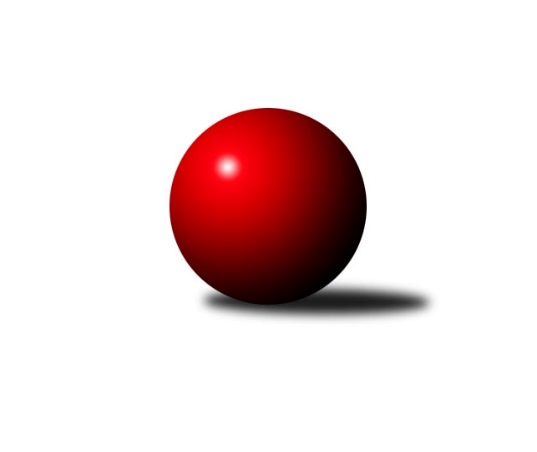 Č.5Ročník 2010/2011	6.5.2024 Okresní přebor Ostrava 2010/2011Statistika 5. kolaTabulka družstev:		družstvo	záp	výh	rem	proh	skore	sety	průměr	body	plné	dorážka	chyby	1.	TJ Unie Hlubina C	4	4	0	0	48 : 16 	(30.0 : 18.0)	2463	8	1708	754	32.5	2.	TJ VOKD Poruba C	4	3	0	1	44 : 20 	(26.5 : 21.5)	2270	6	1626	644	50.3	3.	TJ Sokol Dobroslavice ˝A˝	4	3	0	1	42 : 22 	(28.0 : 20.0)	2336	6	1643	693	49	4.	TJ Sokol Bohumín D	4	3	0	1	36 : 28 	(27.0 : 21.0)	2327	6	1663	664	64	5.	SKK Ostrava C	4	2	0	2	35 : 29 	(25.0 : 23.0)	2326	4	1636	689	49.3	6.	TJ Unie Hlubina˝B˝	4	2	0	2	33 : 31 	(24.0 : 24.0)	2341	4	1637	703	46.3	7.	TJ Unie Hlubina˝D˝	4	2	0	2	30 : 34 	(21.5 : 26.5)	2245	4	1620	625	59.5	8.	TJ Unie Hlubina E	4	2	0	2	29 : 35 	(21.5 : 26.5)	2366	4	1684	682	47.3	9.	TJ Sokol Bohumín˝C˝	4	2	0	2	29 : 35 	(27.5 : 20.5)	2359	4	1657	703	44	10.	TJ VOKD Poruba˝E˝	4	1	0	3	26 : 38 	(23.0 : 25.0)	2370	2	1674	696	53	11.	SKK Ostrava˝D˝	4	0	0	4	20 : 44 	(17.5 : 30.5)	2314	0	1664	650	58.8	12.	TJ Sokol Michálkovice˝C˝	4	0	0	4	12 : 52 	(16.5 : 31.5)	2146	0	1553	593	59.3Tabulka doma:		družstvo	záp	výh	rem	proh	skore	sety	průměr	body	maximum	minimum	1.	TJ Unie Hlubina C	3	3	0	0	36 : 12 	(23.0 : 13.0)	2594	6	2628	2559	2.	TJ Unie Hlubina E	2	2	0	0	24 : 8 	(13.5 : 10.5)	2445	4	2459	2430	3.	TJ Unie Hlubina˝D˝	2	2	0	0	22 : 10 	(12.5 : 11.5)	2383	4	2412	2354	4.	TJ Sokol Bohumín D	2	2	0	0	20 : 12 	(15.0 : 9.0)	2302	4	2336	2267	5.	TJ Sokol Dobroslavice ˝A˝	2	1	0	1	20 : 12 	(13.0 : 11.0)	2325	2	2418	2231	6.	TJ Unie Hlubina˝B˝	1	1	0	0	10 : 6 	(7.0 : 5.0)	2404	2	2404	2404	7.	TJ VOKD Poruba C	2	1	0	1	18 : 14 	(13.0 : 11.0)	2265	2	2267	2263	8.	TJ Sokol Bohumín˝C˝	2	1	0	1	17 : 15 	(14.5 : 9.5)	2382	2	2416	2348	9.	SKK Ostrava C	2	1	0	1	15 : 17 	(10.0 : 14.0)	2307	2	2318	2295	10.	TJ VOKD Poruba˝E˝	2	0	0	2	8 : 24 	(9.0 : 15.0)	2318	0	2324	2311	11.	SKK Ostrava˝D˝	2	0	0	2	8 : 24 	(8.5 : 15.5)	2267	0	2269	2264	12.	TJ Sokol Michálkovice˝C˝	2	0	0	2	2 : 30 	(7.5 : 16.5)	2122	0	2153	2091Tabulka venku:		družstvo	záp	výh	rem	proh	skore	sety	průměr	body	maximum	minimum	1.	TJ VOKD Poruba C	2	2	0	0	26 : 6 	(13.5 : 10.5)	2318	4	2410	2226	2.	TJ Sokol Dobroslavice ˝A˝	2	2	0	0	22 : 10 	(15.0 : 9.0)	2342	4	2342	2342	3.	SKK Ostrava C	2	1	0	1	20 : 12 	(15.0 : 9.0)	2335	2	2396	2274	4.	TJ Unie Hlubina C	1	1	0	0	12 : 4 	(7.0 : 5.0)	2331	2	2331	2331	5.	TJ VOKD Poruba˝E˝	2	1	0	1	18 : 14 	(14.0 : 10.0)	2396	2	2424	2367	6.	TJ Sokol Bohumín D	2	1	0	1	16 : 16 	(12.0 : 12.0)	2358	2	2396	2320	7.	TJ Unie Hlubina˝B˝	3	1	0	2	23 : 25 	(17.0 : 19.0)	2358	2	2509	2251	8.	TJ Sokol Bohumín˝C˝	2	1	0	1	12 : 20 	(13.0 : 11.0)	2348	2	2362	2334	9.	SKK Ostrava˝D˝	2	0	0	2	12 : 20 	(9.0 : 15.0)	2337	0	2383	2291	10.	TJ Sokol Michálkovice˝C˝	2	0	0	2	10 : 22 	(9.0 : 15.0)	2158	0	2393	1923	11.	TJ Unie Hlubina˝D˝	2	0	0	2	8 : 24 	(9.0 : 15.0)	2239	0	2366	2112	12.	TJ Unie Hlubina E	2	0	0	2	5 : 27 	(8.0 : 16.0)	2343	0	2376	2310Tabulka podzimní části:		družstvo	záp	výh	rem	proh	skore	sety	průměr	body	doma	venku	1.	TJ Unie Hlubina C	4	4	0	0	48 : 16 	(30.0 : 18.0)	2463	8 	3 	0 	0 	1 	0 	0	2.	TJ VOKD Poruba C	4	3	0	1	44 : 20 	(26.5 : 21.5)	2270	6 	1 	0 	1 	2 	0 	0	3.	TJ Sokol Dobroslavice ˝A˝	4	3	0	1	42 : 22 	(28.0 : 20.0)	2336	6 	1 	0 	1 	2 	0 	0	4.	TJ Sokol Bohumín D	4	3	0	1	36 : 28 	(27.0 : 21.0)	2327	6 	2 	0 	0 	1 	0 	1	5.	SKK Ostrava C	4	2	0	2	35 : 29 	(25.0 : 23.0)	2326	4 	1 	0 	1 	1 	0 	1	6.	TJ Unie Hlubina˝B˝	4	2	0	2	33 : 31 	(24.0 : 24.0)	2341	4 	1 	0 	0 	1 	0 	2	7.	TJ Unie Hlubina˝D˝	4	2	0	2	30 : 34 	(21.5 : 26.5)	2245	4 	2 	0 	0 	0 	0 	2	8.	TJ Unie Hlubina E	4	2	0	2	29 : 35 	(21.5 : 26.5)	2366	4 	2 	0 	0 	0 	0 	2	9.	TJ Sokol Bohumín˝C˝	4	2	0	2	29 : 35 	(27.5 : 20.5)	2359	4 	1 	0 	1 	1 	0 	1	10.	TJ VOKD Poruba˝E˝	4	1	0	3	26 : 38 	(23.0 : 25.0)	2370	2 	0 	0 	2 	1 	0 	1	11.	SKK Ostrava˝D˝	4	0	0	4	20 : 44 	(17.5 : 30.5)	2314	0 	0 	0 	2 	0 	0 	2	12.	TJ Sokol Michálkovice˝C˝	4	0	0	4	12 : 52 	(16.5 : 31.5)	2146	0 	0 	0 	2 	0 	0 	2Tabulka jarní části:		družstvo	záp	výh	rem	proh	skore	sety	průměr	body	doma	venku	1.	TJ Sokol Bohumín D	0	0	0	0	0 : 0 	(0.0 : 0.0)	0	0 	0 	0 	0 	0 	0 	0 	2.	TJ Sokol Bohumín˝C˝	0	0	0	0	0 : 0 	(0.0 : 0.0)	0	0 	0 	0 	0 	0 	0 	0 	3.	SKK Ostrava C	0	0	0	0	0 : 0 	(0.0 : 0.0)	0	0 	0 	0 	0 	0 	0 	0 	4.	SKK Ostrava˝D˝	0	0	0	0	0 : 0 	(0.0 : 0.0)	0	0 	0 	0 	0 	0 	0 	0 	5.	TJ Sokol Michálkovice˝C˝	0	0	0	0	0 : 0 	(0.0 : 0.0)	0	0 	0 	0 	0 	0 	0 	0 	6.	TJ Unie Hlubina E	0	0	0	0	0 : 0 	(0.0 : 0.0)	0	0 	0 	0 	0 	0 	0 	0 	7.	TJ Unie Hlubina˝D˝	0	0	0	0	0 : 0 	(0.0 : 0.0)	0	0 	0 	0 	0 	0 	0 	0 	8.	TJ VOKD Poruba C	0	0	0	0	0 : 0 	(0.0 : 0.0)	0	0 	0 	0 	0 	0 	0 	0 	9.	TJ VOKD Poruba˝E˝	0	0	0	0	0 : 0 	(0.0 : 0.0)	0	0 	0 	0 	0 	0 	0 	0 	10.	TJ Unie Hlubina˝B˝	0	0	0	0	0 : 0 	(0.0 : 0.0)	0	0 	0 	0 	0 	0 	0 	0 	11.	TJ Unie Hlubina C	0	0	0	0	0 : 0 	(0.0 : 0.0)	0	0 	0 	0 	0 	0 	0 	0 	12.	TJ Sokol Dobroslavice ˝A˝	0	0	0	0	0 : 0 	(0.0 : 0.0)	0	0 	0 	0 	0 	0 	0 	0 Zisk bodů pro družstvo:		jméno hráče	družstvo	body	zápasy	v %	dílčí body	sety	v %	1.	Petr Číž 	TJ VOKD Poruba˝E˝ 	8	/	4	(100%)		/		(%)	2.	Hana Vlčková 	TJ Unie Hlubina˝D˝ 	8	/	4	(100%)		/		(%)	3.	Karel Ridl 	TJ Sokol Dobroslavice ˝A˝ 	8	/	4	(100%)		/		(%)	4.	Rudolf Riezner 	TJ Unie Hlubina˝B˝ 	8	/	4	(100%)		/		(%)	5.	Jan Pavlosek 	SKK Ostrava C 	8	/	4	(100%)		/		(%)	6.	Richard Šimek 	TJ VOKD Poruba C 	8	/	4	(100%)		/		(%)	7.	Josef Vávra 	TJ Sokol Dobroslavice ˝A˝ 	6	/	3	(100%)		/		(%)	8.	Josef Navalaný 	TJ Unie Hlubina C 	6	/	3	(100%)		/		(%)	9.	Hana Záškolná 	TJ Sokol Bohumín D 	6	/	3	(100%)		/		(%)	10.	Jiří Prokop 	TJ Unie Hlubina C 	6	/	3	(100%)		/		(%)	11.	Pavel Hrabec 	TJ VOKD Poruba C 	6	/	4	(75%)		/		(%)	12.	Miroslav Futerko 	SKK Ostrava C 	6	/	4	(75%)		/		(%)	13.	Jiří Koloděj 	SKK Ostrava˝D˝ 	6	/	4	(75%)		/		(%)	14.	Karel Kudela 	TJ Unie Hlubina C 	6	/	4	(75%)		/		(%)	15.	Josef Hájek 	TJ Unie Hlubina E 	5	/	3	(83%)		/		(%)	16.	Pavel Marek 	TJ Unie Hlubina C 	4	/	2	(100%)		/		(%)	17.	Martin Třečák 	TJ Sokol Dobroslavice ˝A˝ 	4	/	2	(100%)		/		(%)	18.	Jaroslav Hrabuška 	TJ VOKD Poruba C 	4	/	2	(100%)		/		(%)	19.	Lumír Kocián 	TJ Sokol Dobroslavice ˝A˝ 	4	/	2	(100%)		/		(%)	20.	Lubomír Richter 	TJ Sokol Bohumín˝C˝ 	4	/	3	(67%)		/		(%)	21.	Roman Honl 	TJ Sokol Bohumín˝C˝ 	4	/	3	(67%)		/		(%)	22.	Helena Martinčáková 	TJ VOKD Poruba C 	4	/	3	(67%)		/		(%)	23.	Ladislav Mrakvia 	TJ VOKD Poruba˝E˝ 	4	/	3	(67%)		/		(%)	24.	Antonín Chalcář 	TJ VOKD Poruba C 	4	/	3	(67%)		/		(%)	25.	Václav Kladiva 	TJ Sokol Bohumín D 	4	/	3	(67%)		/		(%)	26.	Stanislav Navalaný 	TJ Unie Hlubina˝B˝ 	4	/	3	(67%)		/		(%)	27.	Libor Mendlík 	TJ Unie Hlubina E 	4	/	3	(67%)		/		(%)	28.	Helena Hýžová 	TJ VOKD Poruba C 	4	/	3	(67%)		/		(%)	29.	Oldřich Neuverth 	TJ Unie Hlubina˝D˝ 	4	/	3	(67%)		/		(%)	30.	Josef Kyjovský 	TJ Unie Hlubina E 	4	/	4	(50%)		/		(%)	31.	Josef Paulus 	TJ Sokol Michálkovice˝C˝ 	4	/	4	(50%)		/		(%)	32.	Markéta Kohutková 	TJ Sokol Bohumín D 	4	/	4	(50%)		/		(%)	33.	René Světlík 	TJ Sokol Bohumín˝C˝ 	4	/	4	(50%)		/		(%)	34.	Jakub Hájek 	TJ VOKD Poruba˝E˝ 	4	/	4	(50%)		/		(%)	35.	Lukáš Modlitba 	TJ Sokol Bohumín D 	4	/	4	(50%)		/		(%)	36.	Josef Schwarz 	TJ Sokol Dobroslavice ˝A˝ 	4	/	4	(50%)		/		(%)	37.	Eva Marková 	TJ Unie Hlubina C 	4	/	4	(50%)		/		(%)	38.	Martin Ferenčík 	TJ Unie Hlubina˝B˝ 	4	/	4	(50%)		/		(%)	39.	Koloman Bagi 	TJ Unie Hlubina˝D˝ 	4	/	4	(50%)		/		(%)	40.	Miroslav Böhm 	SKK Ostrava˝D˝ 	4	/	4	(50%)		/		(%)	41.	Tomáš Kubát 	SKK Ostrava C 	4	/	4	(50%)		/		(%)	42.	Libor Krajčí 	TJ Sokol Bohumín˝C˝ 	4	/	4	(50%)		/		(%)	43.	Miroslav Koloděj 	SKK Ostrava˝D˝ 	4	/	4	(50%)		/		(%)	44.	Michal Blinka 	SKK Ostrava C 	3	/	4	(38%)		/		(%)	45.	Alfréd  Herman 	TJ Sokol Bohumín˝C˝ 	3	/	4	(38%)		/		(%)	46.	Miloslav Palička 	TJ Unie Hlubina˝B˝ 	3	/	4	(38%)		/		(%)	47.	Oldřich Stolařík 	SKK Ostrava C 	2	/	1	(100%)		/		(%)	48.	Bohumil Klimša 	SKK Ostrava˝D˝ 	2	/	1	(100%)		/		(%)	49.	Lukáš Korta 	SKK Ostrava C 	2	/	1	(100%)		/		(%)	50.	Pavel Babiš 	TJ Sokol Dobroslavice ˝A˝ 	2	/	2	(50%)		/		(%)	51.	Pavel Rozkoš 	TJ Sokol Bohumín D 	2	/	2	(50%)		/		(%)	52.	Lenka Raabová 	TJ Unie Hlubina C 	2	/	2	(50%)		/		(%)	53.	Michaela Černá 	TJ Unie Hlubina E 	2	/	2	(50%)		/		(%)	54.	František Hájek 	TJ VOKD Poruba˝E˝ 	2	/	2	(50%)		/		(%)	55.	Zdeněk Mžik 	TJ VOKD Poruba˝E˝ 	2	/	2	(50%)		/		(%)	56.	Andrea Rojová 	TJ Sokol Bohumín D 	2	/	2	(50%)		/		(%)	57.	Václav Boháčik 	TJ VOKD Poruba˝E˝ 	2	/	2	(50%)		/		(%)	58.	Jan Švihálek 	TJ Sokol Michálkovice˝C˝ 	2	/	2	(50%)		/		(%)	59.	Roman Grüner 	TJ Unie Hlubina˝B˝ 	2	/	3	(33%)		/		(%)	60.	Božena Olšovská 	TJ Unie Hlubina˝D˝ 	2	/	3	(33%)		/		(%)	61.	Petr Foniok 	TJ Unie Hlubina˝B˝ 	2	/	3	(33%)		/		(%)	62.	Jan Petrovič 	TJ Unie Hlubina E 	2	/	3	(33%)		/		(%)	63.	Jiří Štroch 	TJ Unie Hlubina˝B˝ 	2	/	3	(33%)		/		(%)	64.	Jaroslav Karas 	TJ Sokol Michálkovice˝C˝ 	2	/	3	(33%)		/		(%)	65.	Radek Říman 	TJ Sokol Michálkovice˝C˝ 	2	/	3	(33%)		/		(%)	66.	František Sedláček 	TJ Unie Hlubina˝D˝ 	2	/	3	(33%)		/		(%)	67.	Pavel Kubina 	SKK Ostrava˝D˝ 	2	/	3	(33%)		/		(%)	68.	Martina Kalischová 	TJ Sokol Bohumín˝C˝ 	2	/	3	(33%)		/		(%)	69.	Roman Klímek 	TJ VOKD Poruba C 	2	/	3	(33%)		/		(%)	70.	Josef Lariš 	TJ Unie Hlubina E 	2	/	3	(33%)		/		(%)	71.	Alena Koběrová 	TJ Unie Hlubina˝D˝ 	2	/	3	(33%)		/		(%)	72.	Petr Tomaňa 	TJ Unie Hlubina C 	2	/	3	(33%)		/		(%)	73.	Václav Rábl 	TJ Unie Hlubina C 	2	/	3	(33%)		/		(%)	74.	Miroslav Heczko 	SKK Ostrava C 	2	/	4	(25%)		/		(%)	75.	Jan Stuš 	TJ Sokol Bohumín D 	2	/	4	(25%)		/		(%)	76.	Karel Svoboda 	TJ Unie Hlubina E 	2	/	4	(25%)		/		(%)	77.	Jiří Řepecky 	TJ Sokol Michálkovice˝C˝ 	2	/	4	(25%)		/		(%)	78.	Karel Kuchař 	TJ Sokol Dobroslavice ˝A˝ 	2	/	4	(25%)		/		(%)	79.	Jaroslav Šproch 	SKK Ostrava˝D˝ 	2	/	4	(25%)		/		(%)	80.	Milan Pčola 	TJ VOKD Poruba˝E˝ 	0	/	1	(0%)		/		(%)	81.	Petr Řepecký 	TJ Sokol Michálkovice˝C˝ 	0	/	1	(0%)		/		(%)	82.	Jaroslav Jurášek 	TJ Sokol Michálkovice˝C˝ 	0	/	1	(0%)		/		(%)	83.	Marian Juřena 	TJ VOKD Poruba C 	0	/	1	(0%)		/		(%)	84.	David Smahel 	TJ Sokol Dobroslavice ˝A˝ 	0	/	1	(0%)		/		(%)	85.	Oldřich Vítek 	TJ VOKD Poruba C 	0	/	1	(0%)		/		(%)	86.	Jiří Vlček 	TJ Sokol Bohumín D 	0	/	2	(0%)		/		(%)	87.	Ivo Kovářík 	TJ Sokol Dobroslavice ˝A˝ 	0	/	2	(0%)		/		(%)	88.	Jiří Břeska 	TJ Unie Hlubina˝D˝ 	0	/	2	(0%)		/		(%)	89.	Zdeněk Hebda 	TJ VOKD Poruba˝E˝ 	0	/	2	(0%)		/		(%)	90.	Antonín Okapa 	TJ Sokol Michálkovice˝C˝ 	0	/	2	(0%)		/		(%)	91.	Anna Mistriková 	TJ VOKD Poruba˝E˝ 	0	/	2	(0%)		/		(%)	92.	Veronika Štěrbová 	TJ Unie Hlubina E 	0	/	2	(0%)		/		(%)	93.	Vladimír Malovaný 	SKK Ostrava C 	0	/	2	(0%)		/		(%)	94.	Jiří Preksta 	TJ Unie Hlubina˝D˝ 	0	/	2	(0%)		/		(%)	95.	Vojtěch Turlej 	TJ VOKD Poruba˝E˝ 	0	/	2	(0%)		/		(%)	96.	Pavel Plaček 	TJ Sokol Bohumín˝C˝ 	0	/	3	(0%)		/		(%)	97.	Karel Procházka 	TJ Sokol Michálkovice˝C˝ 	0	/	3	(0%)		/		(%)	98.	Antonín Pálka 	SKK Ostrava˝D˝ 	0	/	4	(0%)		/		(%)Průměry na kuželnách:		kuželna	průměr	plné	dorážka	chyby	výkon na hráče	1.	TJ Unie Hlubina, 1-2	2444	1717	726	44.5	(407.4)	2.	SKK Ostrava, 1-2	2325	1632	693	45.3	(387.5)	3.	TJ VOKD Poruba, 1-4	2306	1626	679	56.9	(384.4)	4.	TJ Sokol Dobroslavice, 1-2	2304	1630	674	50.8	(384.1)	5.	TJ Sokol Bohumín, 1-4	2296	1648	648	60.8	(382.8)	6.	TJ Michalkovice, 1-2	2186	1570	615	55.3	(364.3)Nejlepší výkony na kuželnách:TJ Unie Hlubina, 1-2TJ Unie Hlubina C	2628	2. kolo	Pavel Marek 	TJ Unie Hlubina C	477	5. koloTJ Unie Hlubina C	2595	5. kolo	Jiří Prokop 	TJ Unie Hlubina C	470	2. koloTJ Unie Hlubina C	2559	4. kolo	Lenka Raabová 	TJ Unie Hlubina C	465	2. koloTJ Unie Hlubina E	2513	3. kolo	Karel Kudela 	TJ Unie Hlubina C	462	5. koloTJ Unie Hlubina˝B˝	2509	4. kolo	Josef Hájek 	TJ Unie Hlubina E	454	3. koloSKK Ostrava˝D˝	2484	3. kolo	Josef Navalaný 	TJ Unie Hlubina C	450	4. koloTJ Unie Hlubina E	2459	5. kolo	Karel Kudela 	TJ Unie Hlubina C	445	2. koloTJ Unie Hlubina˝B˝	2447	3. kolo	Josef Navalaný 	TJ Unie Hlubina C	444	5. koloTJ Sokol Michálkovice˝C˝	2437	3. kolo	Josef Kyjovský 	TJ Unie Hlubina E	443	5. koloTJ Unie Hlubina E	2430	1. kolo	Josef Navalaný 	TJ Unie Hlubina C	443	2. koloSKK Ostrava, 1-2TJ Unie Hlubina C	2381	3. kolo	Jiří Koloděj 	SKK Ostrava˝D˝	433	1. koloSKK Ostrava C	2368	3. kolo	Václav Rábl 	TJ Unie Hlubina C	430	3. koloTJ VOKD Poruba˝E˝	2367	1. kolo	Pavel Marek 	TJ Unie Hlubina C	424	3. koloTJ Sokol Dobroslavice ˝A˝	2342	4. kolo	Jan Pavlosek 	SKK Ostrava C	420	3. koloTJ Sokol Bohumín˝C˝	2334	5. kolo	Miroslav Koloděj 	SKK Ostrava˝D˝	420	4. koloSKK Ostrava C	2318	2. kolo	Lukáš Korta 	SKK Ostrava C	419	3. koloTJ Unie Hlubina˝B˝	2314	2. kolo	Lenka Raabová 	TJ Unie Hlubina C	415	3. koloSKK Ostrava C	2295	5. kolo	Tomáš Kubát 	SKK Ostrava C	414	5. koloSKK Ostrava˝D˝	2269	4. kolo	Ladislav Mrakvia 	TJ VOKD Poruba˝E˝	412	1. koloSKK Ostrava˝D˝	2264	1. kolo	Jan Pavlosek 	SKK Ostrava C	411	2. koloTJ VOKD Poruba, 1-4TJ VOKD Poruba C	2410	4. kolo	Jaroslav Hrabuška 	TJ VOKD Poruba C	461	4. koloTJ VOKD Poruba C	2358	3. kolo	Petr Číž 	TJ VOKD Poruba˝E˝	453	2. koloTJ Sokol Bohumín˝C˝	2347	3. kolo	Pavel Marek 	TJ Unie Hlubina C	451	1. koloTJ Sokol Dobroslavice ˝A˝	2342	2. kolo	René Světlík 	TJ Sokol Bohumín˝C˝	445	3. koloTJ Unie Hlubina C	2331	1. kolo	Lubomír Richter 	TJ Sokol Bohumín˝C˝	433	3. koloTJ VOKD Poruba˝E˝	2324	4. kolo	Petr Číž 	TJ VOKD Poruba˝E˝	429	4. koloTJ VOKD Poruba˝E˝	2311	2. kolo	Jakub Hájek 	TJ VOKD Poruba˝E˝	428	2. koloTJ VOKD Poruba C	2267	1. kolo	Josef Vávra 	TJ Sokol Dobroslavice ˝A˝	421	2. koloTJ VOKD Poruba C	2263	5. kolo	Helena Martinčáková 	TJ VOKD Poruba C	419	1. koloTJ Unie Hlubina˝D˝	2112	5. kolo	Antonín Chalcář 	TJ VOKD Poruba C	418	4. koloTJ Sokol Dobroslavice, 1-2TJ Sokol Dobroslavice ˝A˝	2442	3. kolo	Ivo Kovářík 	TJ Sokol Dobroslavice ˝A˝	431	3. koloTJ Sokol Dobroslavice ˝A˝	2418	1. kolo	Martin Třečák 	TJ Sokol Dobroslavice ˝A˝	424	1. koloTJ Sokol Bohumín˝C˝	2362	1. kolo	Roman Honl 	TJ Sokol Bohumín˝C˝	421	1. koloTJ Unie Hlubina˝B˝	2251	5. kolo	Karel Kuchař 	TJ Sokol Dobroslavice ˝A˝	418	3. koloTJ Sokol Dobroslavice ˝A˝	2231	5. kolo	Karel Ridl 	TJ Sokol Dobroslavice ˝A˝	413	3. koloTJ Unie Hlubina˝D˝	2125	3. kolo	Rudolf Riezner 	TJ Unie Hlubina˝B˝	411	5. kolo		. kolo	Karel Ridl 	TJ Sokol Dobroslavice ˝A˝	410	5. kolo		. kolo	Ivo Kovářík 	TJ Sokol Dobroslavice ˝A˝	409	1. kolo		. kolo	Karel Ridl 	TJ Sokol Dobroslavice ˝A˝	408	1. kolo		. kolo	Lumír Kocián 	TJ Sokol Dobroslavice ˝A˝	402	3. koloTJ Sokol Bohumín, 1-4TJ Sokol Bohumín˝C˝	2416	4. kolo	Andrea Rojová 	TJ Sokol Bohumín D	434	3. koloTJ Sokol Bohumín D	2396	2. kolo	Lukáš Modlitba 	TJ Sokol Bohumín D	429	2. koloTJ Sokol Bohumín D	2367	3. kolo	Radek Říman 	TJ Sokol Michálkovice˝C˝	429	1. koloTJ Sokol Bohumín˝C˝	2348	2. kolo	Roman Honl 	TJ Sokol Bohumín˝C˝	427	4. koloTJ Sokol Bohumín D	2336	5. kolo	Lubomír Richter 	TJ Sokol Bohumín˝C˝	425	2. koloTJ VOKD Poruba˝E˝	2313	3. kolo	Miroslav Böhm 	SKK Ostrava˝D˝	424	5. koloTJ Unie Hlubina E	2310	4. kolo	René Světlík 	TJ Sokol Bohumín˝C˝	420	2. koloSKK Ostrava˝D˝	2291	5. kolo	Jiří Koloděj 	SKK Ostrava˝D˝	419	5. koloTJ Sokol Bohumín D	2267	1. kolo	Lukáš Modlitba 	TJ Sokol Bohumín D	418	3. koloTJ Sokol Michálkovice˝C˝	1923	1. kolo	Hana Záškolná 	TJ Sokol Bohumín D	417	5. koloTJ Michalkovice, 1-2SKK Ostrava C	2274	4. kolo	Miroslav Futerko 	SKK Ostrava C	402	4. koloTJ VOKD Poruba C	2226	2. kolo	Josef Paulus 	TJ Sokol Michálkovice˝C˝	402	2. koloTJ Sokol Michálkovice˝C˝	2153	2. kolo	Miroslav Heczko 	SKK Ostrava C	387	4. koloTJ Sokol Michálkovice˝C˝	2091	4. kolo	Pavel Hrabec 	TJ VOKD Poruba C	384	2. kolo		. kolo	Roman Klímek 	TJ VOKD Poruba C	380	2. kolo		. kolo	Tomáš Kubát 	SKK Ostrava C	380	4. kolo		. kolo	Jan Pavlosek 	SKK Ostrava C	379	4. kolo		. kolo	Richard Šimek 	TJ VOKD Poruba C	372	2. kolo		. kolo	Antonín Chalcář 	TJ VOKD Poruba C	372	2. kolo		. kolo	Radek Říman 	TJ Sokol Michálkovice˝C˝	369	2. koloČetnost výsledků:	9.0 : 7.0	1x	6.0 : 10.0	4x	4.0 : 12.0	4x	3.0 : 13.0	1x	2.0 : 14.0	2x	16.0 : 0.0	1x	14.0 : 2.0	3x	13.0 : 3.0	1x	12.0 : 4.0	6x	10.0 : 6.0	6x	0.0 : 16.0	1x